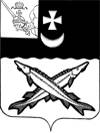 ПРЕДСТАВИТЕЛЬНОЕ СОБРАНИЕБЕЛОЗЕРСКОГО МУНИЦИПАЛЬНОГО ОКРУГАВОЛОГОДСКОЙ ОБЛАСТИ РЕШЕНИЕОт  _________________________ №  _________  Об утверждении отчета главы Белозерского муниципального округа о социально- экономическом развитии Белозерского  муниципального  округа   за   2022 годЗаслушав выступление главы округа с отчетом главы Белозерского муниципального округа о социально-экономическом развитии Белозерского  муниципального округа за 2022 год (далее – отчет главы округа)Представительное Собрание Белозерского муниципального округа РЕШИЛО:1.  Утвердить отчет главы округа с оценкой «удовлетворительно».2. Рекомендовать органам местного самоуправления Белозерского муниципального округа: - обеспечить  контроль за целевым и эффективным расходованием бюджетных средств;-продолжить работу по созданию  благоприятных условий для привлечения инвестиций в округ,  строительству и ремонту объектов социальной сферы;-оказывать содействие в  развитии малого и среднего предпринимательства на территории округа; -продолжить  работу по улучшению качества жизни населения округа, развитию социальной инфраструктуры и благоустройству населенных пунктов округа;- продолжить  реализацию на территории округа национальных и региональных приоритетных проектов.3.Настоящее решение направить Губернатору Вологодской области для сведения.4.Настоящее решение опубликовать в газете «Белозерье» и разместить на официальном сайте Белозерского муниципального округа в информационно-телекоммуникационной сети «Интернет». Председатель Представительного Собрания округа:	                    		       И.А.ГолубеваГлава округа:                                                                                   Д.А.Соловьев